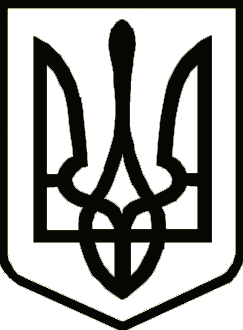 ЧЕРНІГІВСЬКА  ОБЛАСНА  ДЕРЖАВНА  АДМІНІСТРАЦІЯДЕПАРТАМЕНТ КУЛЬТУРИ І ТУРИЗМУ,НАЦІОНАЛЬНОСТЕЙ ТА РЕЛІГІЙН  А  К А  ЗПро участь у роботі 27-го Міжнародного туристичного салону «Україна» - UITM 2021З метою участі у роботі 27-го Міжнародного туристичного салону «Україна» - UITM 2021, 5-6 жовтня у м. Київ (Міжнародний виставковий центр), на виконання п.3.1. обласної цільової Програми розвитку туризму в Чернігівській області на 2021-2027 роки, затвердженої рішенням обласної ради від 28 жовтня 2020 року №46-25/ VII зі змінами, затвердженими рішенням четвертої сесії обласної ради восьмого скликання від 20 квітня 2021 року № 14-4/VIII н а к а з у ю:1. Директору КЗ «Організаційно-методичний центр контролю і технагляду закладів культури  і туризму»  Стельмаху О. І. ЗАБЕЗПЕЧИТИ:- витрати на відрядження (добові 3 чол х 1 доба; проїзд Чернігів-Київ    3 чол х 130, 00 грн; Київ – Чернігів 3 чол. х 130,00 грн). 2. Контроль за виконанням наказу залишаю за собою.        В.о. директора                               	           	      Павло ВЕСЕЛОВ04.10.2021 р.  м. Чернігів			      №  213